Proiect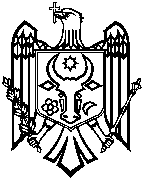 GUVERNUL REPUBLICII MOLDOVAH O T Ă R Â R E nr.__din_______________________Chișinăupentru modificarea Hotărârii Guvernului nr.246/2010 cu privire la modul de aplicare a facilităților fiscale și vamale aferente realizării proiectelor de asistență tehnică şi investițională în derulare, care cad sub incidența tratatelor internaționale la care Republica Moldova este parteGuvernul HOTĂRĂȘTE:Hotărârea Guvernului nr.246/2010 cu privire la modul de aplicare a facilităților fiscale și vamale aferente realizării proiectelor de asistență tehnică și investițională în derulare, care cad sub incidența tratatelor internaționale la care Republica Moldova este parte (Monitorul Oficial al Republicii Moldova, 2010, nr.52-53, art.308), cu modificările ulterioare, se modifică după cum urmează:în anexa nr.1:capitolul I se completează cu poziția 1720 cu următorul cuprins:capitolul IV: la poziția 6029, coloana 4 se completează cu textul: ” Asociația pentru Dezvoltarea Tehnologiilor Informaționale „EDUCAT”;  Asociația „Institutum Virtutes Civilis”; Asociația Obștească „Motivație”. capitolul IX:la poziția 905, coloana 4 se completează cu textul: ” A.O. ”Societatea Științifică a epidemiologilor și microbiologilor”.”se exclude poziția 82.capitolul XVIII:la poziția 119, coloana 4, se completează cu textul: ”Serviciul Vamal; „Agrochim Trade” SRL”;se exclude poziția 121.capitolul XXI:la poziția 1309 la coloana 4 și 5, se completează cu textul: „Universitatea de Stat din Moldova” Asociația Obștească „Universal media”; Societatea cu Răspundere Limitată „Canal  Regional”, se exclude poziția 13012  capitolul XXII se completează cu poziția 13726  cu următorul cuprins:capitolul XXVII se completează cu poziția 16538  cu următorul cuprins:capitolul XXXII: se exclud pozițiile: 2934,2936, 29320, 29350, 29374, 293111 . la poziția 293172, coloana 4 se completează cu textul: ” Asociația pentru Dezvoltarea Tehnologiilor Informaționale „EDUCAT”;  Asociația „Institutum Virtutes Civilis”;  Asociația Obștească „Motivație”se completează cu pozițiile 293259 - 293284 cu următorul cuprins:g) capitolul XXXIII se va exclude poziția 3014se completează cu pozițiile 30114 - 30115 cu următorul cuprins:anexa nr.2: la poziția 48 și poziția 49, coloana 3 și coloana 4 se completează cu următorul cuprins:	se completează cu poziția 61 cu următorul cuprins:Prezenta hotărâre intră în vigoare la data publicării în Monitorul Oficial al Republicii Moldova. Prim-ministru interimar                                                                                Aureliu CIOCOI17208721174015606HOPE – Abordarea holistică a protecției copilului în MoldovaA.O. „CCF Moldova – Copil, Comunitate, Familie”;A.O. „Misiunea Socială Diaconia”;A.O. „Fundația Regina Pacis”;Organizația Caritas, AustriaA.O. „CCF Moldova – Copil, Comunitate, Familie”;A.O. „Misiunea Socială Diaconia”;A.O. „Fundația Regina Pacis”Acordul dintre Guvernul Republicii Moldova şi Guvernul Republicii Austria cu privire la cooperarea de dezvoltare, semnat la Viena la 21 octombrie 2008, ratificat prin Legea nr.283/2008 şi intrat în vigoare la 1 aprilie 2009137268721130115801Promovarea energiei alternative pe baza Universității de Stat din ComratAgenția Turcească pentru Colaborare și Coordonare (TIKA) SRL „Holly Solar Energy”Universitatea de Stat din ComratProtocolul de cooperare dintre Guvernul Republicii Moldova și Guvernul Republicii Turcia privind termenele și condițiile generale pentru dezvoltare, semnat la Chișinău la 2 aprilie 2015, ratificat prin Legea nr.112/2015 și intrat în vigoare la 18 noiembrie 2016165388721186115706Proiectul de renovare a trotuarului la Grădinița nr.225 din municipiul ChișinăuDirecția educație tineret și sport, sectorul Ciocana Direcția educație tineret și sport, sectorul CiocanaAcordul de cooperare tehnică dintre Guvernul Republicii Moldova și Guvernul Japoniei, semnat la Chișinău la 14 mai 2008 şi ratificat prin Legea nr.225-XVI din 30 octombrie 20082932598721174015572Introducerea învățăriibazate pe muncă (WBL)în sistemele de învățământ superior din Armenia șiMoldova pentru o maibună angajabilitatea absolvențilorBancaComercialăMoldindconbank;MinisterulEducaţiei,Culturii șiCercetării;Universitatea deStat „AlecuRusso” din Bălţi;UniversitateaCooperatist-Comercială dinMoldovaBancaComercialăMoldindconbank;UniversitateaCooperatist-Comercială dinMoldova;Universitatea deStat „AlecuRusso” din Bălţi;MinisterulEducaţiei,Culturii și CercetăriiAcordul-cadru dintre Guvernul Republicii Moldova şi Comisia Comunităților Europene privind asistența externă, semnat la Bruxelles la 11 mai 2006 şi ratificat prin Legea nr.426-XVI din 27 decembrie 20062932608721186715829Rețea transfrontalieră pentru dezvoltarea cercetării în domeniul prevenirii și controlului HEPATITEI E, către o sănătate globală unicăAgenția Națională de Sănătate Publică; Universitatea Agrară de Stat din MoldovaAgenția Națională de Sănătate Publică; Universitatea Agrară de Stat din Moldova Acordul-cadru dintre Guvernul Republicii Moldova şi Comisia Comunităţilor Europene privind asistenţa externă, semnat la Bruxelles la 11 mai 2006 şi ratificat prin Legea nr.426-XVI din 27 decembrie 20062932618721174015571Modulul academic Jean Monnet „Diplomațiaeconomică a UE ca un instrument alacțiunii de politică externă”Universitatea deStat dinMoldovaUniversitatea deStat din MoldovaAcordul-cadru dintre Guvernul Republicii Moldova şi Comisia Comunităților Europene privind asistența externă, semnat la Bruxelles la 11 mai 2006 şi ratificat prin Legea nr.426-XVI din 27 decembrie 20062932628721174015570Orizonturi de integrare aRepublicii Moldova înUniunea Europeană:realități și perspective /EUforYUniversitatea deStat din MoldovaUniversitatea deStat din MoldovaAcordul-cadru dintre Guvernul Republicii Moldova şi Comisia Comunităților Europene privind asistența externă, semnat la Bruxelles la 11 mai 2006 şi ratificat prin Legea nr.426-XVI din 27 decembrie 20062932638721174015539Integrarea învățământuluisuperior dual in Moldova si Ucraina -COOPERAUniversitateaLiberăInternaționalădin Moldova;UniversitateaTehnică aMoldovei;Academia deStudiiEconomice dinMoldova;MinisterulEducației,Culturii șiCercetăriiUniversitateaLiberăInternaționalădin Moldova;UniversitateaTehnică aMoldovei;Academia deStudiiEconomice dinMoldovaMinisterulEducației,Culturii șiCercetăriiAcordul-cadru dintre Guvernul Republicii Moldova şi Comisia Comunităţilor Europene privind asistenţa externă, semnat la Bruxelles la 11 mai 2006 şi ratificat prin Legea nr.426-XVI din 27 decembrie 20062932648721174015568Conectarea universităților și a industriei prin cooperarea antreprenorială inteligentă și inteligența competitivă a studenților dinMoldova, Georgia și Armenia / CONNECTUniversitatea deStat dinMoldovaUniversitatea deStat „AlecuRusso”;UniversitateaAgrară de Statdin Moldova;UniversitateaTehnică aMoldovei;Asociația pentrusprijinireainovației șidezvoltăriidurabile"Impuls",Moldova;Academia deMuzică, Teatruşi Arte Plastice;Universitatea deStat dinMoldovaAcordul-cadru dintre Guvernul Republicii Moldova şi Comisia Comunităţilor Europene privind asistenţa externă, semnat la Bruxelles la 11 mai 2006 şi ratificat prin Legea nr.426-XVI din 27 decembrie 20062932658721174015573Organizațiile societățiicivile acționeazăpentru servicii sociale mai buneA.O. „ KeystoneMoldova”;Asociația Obștească „InstitutumVirtutes Civilis”;Asociaţia Obştească „FundaţiaSoros Moldova”A.O. „FundațiaSoros Moldova”Acordul-cadru dintre Guvernul Republicii Moldova şi Comisia Comunităţilor Europene privind asistenţa externă, semnat la Bruxelles la 11 mai 2006 şi ratificat prin Legea nr.426-XVI din 27 decembrie 20062932668721185915688Be.CULTOUR: „Dincolo de turismul cultural: inovații centrate pe om pentru un turism cultural durabil și circular”A.O. „Verde e Moldova”A.O. „Verde e Moldova”Acordul-cadru dintre Guvernul Republicii Moldova şi Comisia Comunităţilor Europene privind asistenţa externă, semnat la Bruxelles la 11 mai 2006 şi ratificat prin Legea nr.426-XVI din 27 decembrie 20062932678721187115934Ștefan cel Mare, Istorie Comună - Patrimoniu Comun, Soroca-VasluiConsiliul Raional SorocaConsiliul Raional SorocaAcordul-cadru dintre Guvernul Republicii Moldova şi Comisia Comunităţilor Europene privind asistenţa externă, semnat la Bruxelles la 11 mai 2006 şi ratificat prin Legea nr.426-XVI din 27 decembrie 20062932688721174015510Sporirea asigurăriiCalității sistemului deÎnvățământ superior dinRepublica Moldova - QFORTEMinisterulEducației,Culturii șiCercetării;Academia deStudiiEconomice dinMoldova;Academia deMuzică, Teatruşi Arte Plastice;Universitatea deStat din Comrat;Universitatea deStat „AlecuRusso” din Bălţi;Universitatea deStat dinMoldova;Universitatea deStudii Politice șiEconomiceEuropene„Constantin Stere”;Universitatea deStat „BogdanPetriceicuHaşdeu” dinCahul;AgențiaNațională deAsigurare aCalității înEducație șiCercetareMinisterulEducației,Culturii șiCercetării;Academia deStudiiEconomice dinMoldova;Academia deMuzică, Teatruşi Arte Plastice;Universitatea deStat din Comrat;Universitatea deStat „AlecuRusso” din Bălţi;Universitatea deStat dinMoldova;Universitatea deStudii Politice șiEconomiceEuropene„Constantin Stere”;Universitatea deStat „BogdanPetriceicuHaşdeu” dinCahul;AgenţiaNațională deAsigurare aCalităţii înEducaţie şiCercetareAcordul-cadru dintre Guvernul Republicii Moldova şi Comisia Comunităţilor Europene privind asistenţa externă, semnat la Bruxelles la 11 mai 2006 şi ratificat prin Legea nr.426-XVI din 27 decembrie 20062932698721174015669Scut pentru apărătorii drepturilor omului – Suport apărătorilor drepturilor omului în Republica MoldovaA.O. „Centrul de Resurse Juridice”,Asociația Obștească „ECOCONTACT”, Asociația internațională non-profit „International Commission of Jurists – European Institutions”, BelgiaA.O. „Centrul de Resurse Juridice”,Asociația Obștească „ECOCONTACT”Acordul-cadru dintre Guvernul Republicii Moldova și Comisia Comunităților Europene privind asistență externă, semnat la Bruxelles la 11 mai 2006, ratificat prin Legea nr.426/2006 și intrat în vigoare la 11 iunie 20122932708721174015630Edificarea unei societăți în care fiecare fată și băiat își poate realiza potențialul la maxim cu demnitate și respectA.O. „Parteneriate pentru fiecare copil”, A.O. „Centrul Național de Formare, Asistență, Consiliere  și Educație din Moldova”Consiliul raional Cimișlia,Consiliul raional Ștefan Vodă,Consiliul raional Taraclia,Consiliul raional Cantemir,Ministerul Sănătății, Muncii și Protecției Sociale, Ministerul Educației, Culturii și Cercetării,Acordul-cadru dintre Guvernul Republicii Moldova și Comisia Comunităților Europene privind asistență externă, semnat la Bruxelles la 11 mai 2006, ratificat prin Legea nr.426/2006 și intrat în vigoare la 11 iunie 20122932718721174015606HOPE – Abordarea holistică a protecției copilului în MoldovaA.O. „CCF Moldova – Copil, Comunitate, Familie”A.O. „Misiunea Socială Diaconia”A.O. „Fundația Regina Pacis”Organizația Caritas, AustriaA.O. „CCF Moldova – Copil, Comunitate, Familie”A.O. „Misiunea Socială Diaconia”A.O. „Fundația Regina Pacis”Acordul-cadru dintre Guvernul Republicii Moldova și Comisia Comunităților Europene privind asistență externă, semnat la Bruxelles la 11 mai 2006, ratificat prin Legea nr.426/2006 și intrat în vigoare la 11 iunie 20122932728721164815672Programul UE de comunicare privind vecinătatea (2020-2024) Lotul 1: Vecinătatea estică: Armenia, Azerbaidjan, Belarus, Georgia, Republica Moldova, UcrainaConsorțiul B&S EuropeConsorțiul B&S Europe;Delegația Uniunii Europene în MoldovaAcordul-cadru dintre Guvernul Republicii Moldova și Comisia Comunităților Europene privind asistența externă, semnat la Bruxelles la 11 mai 2006, ratificat prin Legea nr.426/2006și intrat în vigoare la 11 iunie 20122932738721176215629EU4Energy Faza II Componenta 1: Consolidarea cadrului legislative și de reglementare în domeniul energetic, precum și a capacităților de elaborare a politicii în domeniul energetic bazate pe doveziSecretariatul Comunității EnergeticeMinisterul Economiei și Infrastructurii;Ministerul Agriculturii, Dezvoltării Regionale și Mediului;Agenția Națională pentru Reglementare în EnergeticăAcordul-cadru dintre Guvernul Republicii Moldova și Comisia Comunităților Europene privind asistență externă, semnat la Bruxelles la 11 mai 2006, ratificat prin Legea nr.426/2006 și intrat în vigoare la 11 iunie 20122932748721183015615Predare și învățare inovatoare prin dezvoltarea competențelor digitale și implementarea programului educațional STEMI.P.L.T Liceul Teoretic “Mihai Eminescu” mun. Bălți  I.P.L.T. Liceul Teoretic „Mihai Eminescu” mun. Bălți  Acordul-cadru dintre Guvernul Republicii Moldova și Comisia Comunităților Europene privind asistență externă, semnat la Bruxelles la 11 mai 2006, ratificat prin Legea nr.426/2006 și intrat în vigoare la 11 iunie 20122932758721158115534Trasee mai sigure pentru biciclete în zona Dunării - SABRINAA.O. Automobil Club din MoldovaA.O. Automobil Club din MoldovaAcordul-cadru dintre Guvernul Republicii Moldova și Comisia Comunităților Europene privind asistență externă, semnat la Bruxelles la 11 mai 2006, ratificat prin Legea nr.426/2006 și intrat în vigoare la 11 iunie 20122932768721185615665Lanț valoric integrat pentru îmbunătățirea pieței munciiConsiliul Raional IaloveniConsiliul Raional Ialoveni Acordul-cadru dintre Guvernul Republicii Moldova și Comisia Comunităților Europene privind asistență externă, semnat la Bruxelles la 11 mai 2006, ratificat prin Legea nr.426/2006 și intrat în vigoare la 11 iunie 20122932778721186315739Servicii inovative de transport pentru pasagerii nevăzători și cu deficiențe de vedere în Regiunea Dunării - DANOVAUniversitatea Tehnică a MoldoveiUniversitatea Tehnică a Moldovei Acordul-cadru dintre Guvernul Republicii Moldova și Comisia Comunităților Europene privind asistență externă, semnat la Bruxelles la 11 mai 2006, ratificat prin Legea nr.426/2006 și intrat în vigoare la 11 iunie 20122932788721185715671Opțiuni avansate de co-generare pentru reintegrarea activelor locale -AGORAPrimăria mun. ChișinăuPrimăria mun. ChișinăuAcordul-cadru dintre Guvernul Republicii Moldova și Comisia Comunităților Europene privind asistență externă, semnat la Bruxelles la 11 mai 2006, ratificat prin Legea nr.426/2006 și intrat în vigoare la 11 iunie 20122932798721186215761CBC-FeRoM – Metode inovative de formare profesională și colaborare educațională la nivel bilateral în România și Republica MoldovaInstituția Publică Colegiul "Iulia Hașdeu" din CahulInstituția Publică Colegiul "Iulia Hașdeu" din CahulAcordul-cadru dintre Guvernul Republicii Moldova și Comisia Comunităților Europene privind asistență externă, semnat la Bruxelles la 11 mai 2006, ratificat prin Legea nr.426/2006 și intrat în vigoare la 11 iunie 20122932808721159115699Îmbunătățirea calității și capabilității acțiunilor de urgență comune în zona transfrontalierăConsiliul Raional UngheniConsiliul Raional UngheniAcordul-cadru dintre Guvernul Republicii Moldova și Comisia Comunităților Europene privind asistență externă, semnat la Bruxelles la 11 mai 2006, ratificat prin Legea nr.426/2006 și intrat în vigoare la 11 iunie 20122932818721174015740Parteneriate pentru liderismul femeilor și bună guvernareFriedrich-Ebert-Stiftung e.V, Bonn, (FES) Sucursala Chișinău A.O. Institutum Virtutes CivilisFriedrich-Ebert-Stiftung e.V, Bonn, (FES) Sucursala Chișinău, A.O. Institutum Virtutes CivilisAcordul-cadru dintre Guvernul Republicii Moldova și Comisia Comunităților Europene privind asistență externă, semnat la Bruxelles la 11 mai 2006, ratificat prin Legea nr.426/2006 și intrat în vigoare la 11 iunie 20122932828721174015794Asistență pentru implementarea activităților TAIEX: Furnizarea de servicii logistice și sarcini de gestionare financiarăCONCEPTION, ETUDES ET COOPERATION DE FORMATIONS SA, Belgium (CECOFORMA)Serviciul Național de Management al Frecvențelor Radio,Agenția Națională Transport Auto,Ministerul Afacerilor Externe și Integrării Europene,Centrul Național pentru Protecția Datelor cu Caracter Personal;Inspectoratul General al Poliției de Frontieră, Inspectoratul General de Carabinieri,Ministerul Economiei și Infrastructurii;Ministerul Educației, Culturii și Cercetării, Ministerul Sănătății, Muncii și Protecției Sociale, Agenția de Transplant Acordul-cadru dintre Guvernul Republicii Moldova și Comisia Comunităților Europene privind asistență externă, semnat la Bruxelles la 11 mai 2006, ratificat prin Legea nr.426/2006 și intrat în vigoare la 11 iunie 20122932838721161215821 Creșterea capacității de cooperare polițienească transfrontalieră în zona lacului Stânca-CosteștiInspectoratul General al Poliției de FrontierăInspectoratul General al Poliției de FrontierăAcordul-cadru dintre Guvernul Republicii Moldova și Comisia Comunităților Europene privind asistență externă, semnat la Bruxelles la 11 mai 2006, ratificat prin Legea nr.426/2006 și intrat în vigoare la 11 iunie 20122932848721147415762La îndemâna celor greu accesibili: Creșterea accesului și absorbția vaccinării în rândul populației penitenciare din Europa - RISE-VacAdministrația Națională a PenitenciarelorAdministrația Națională a PenitenciarelorAcordul-cadru dintre Guvernul Republicii Moldova și Comisia Comunităților Europene privind asistență externă, semnat la Bruxelles la 11 mai 2006, ratificat prin Legea nr.426/2006 și intrat în vigoare la 11 iunie 2012301148721174315701Îmbunătățirea practicilor electorale în Republica Moldova (IEPRM), Faza IIConsiliul EuropeiComisia Electorală Centrală;Centrul de Instruire Continuă în Domeniul ElectoralHotărârea Parlamentului nr.1172/1997 pentru aderarea Republicii Moldova la Acordul General cu privire la Privilegiile şi Imunitățile Consiliului Europei şi la Protocolul lui adițional, intrat în vigoare la 2 octombrie 1997301158721153215746Consolidarea reformelor din sistemele penitenciar, de probațiune și de îngrijire a sănătății în instituțiile de tip închis din Republica MoldovaConsiliul EuropeiCentrul de Medicină Legală;Ministerul Justiției;Inspectoratul Național de Probațiune;Administrația Națională a Penitenciarelor;Ministerul Sănătății, Muncii și Protecției SocialeHotărîrea Parlamentului nr.1172/1997 pentru aderarea Republicii Moldova la Acordul General cu privire la Privilegiile şi Imunităţile Consiliului Europei şi la Protocolul lui adiţional, intrat în vigoare la 2 octombrie 199748Acordul de implementare a grantului și proiectului între Banca germană Kreditanstalt fur Wiederaufbau (KfW), Republica Moldova şi Primăria municipiului Cahul în vederea realizării proiectului„UE pentru Moldova: Apă curată pentru Cahul” semnat la 03 august 2020Integral49Acordul Suplimentar de Finanțare și Acordul de Grant între Banca germană Kreditanstalt fur Wiederaufbau (KfW), Republica Moldova (Ministerul Finanțelor) şi ADR Centru privind proiectul ,,Îmbunătățirea infrastructurii de apă în Moldova Centrală, faza II” în valoare de 10 mil. Euro,  semnat la 12.01.2021Integral61 Renovarea sistemului de iluminat stradal în Ungheni (ID PGA: 8721176515356)Acordul de împrumut (ESC 03/20) dintre Corporația Financiară Nordică de Mediu şi mun. Ungheni, semnat la 11.11.2020. Acordul-cadru dintre Republica Moldova şi Corporația Financiară Nordică de Mediu, semnat la 21 iulie 2017 şi ratificat prin Legea nr.263/2017.Integral